BCPP Non-Compliance Policy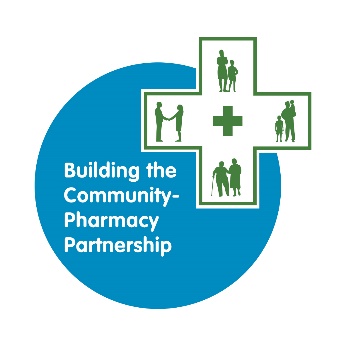 In CDHN we endeavour to implement our core values in all aspects of our work. As a funder we aim to lead by example and use our expertise and belief in what we do to inspire others.CDHN operates an ‘open door’ policy with funded groups. The BCPP team are available to discuss issues and concerns on all aspects of project management and delivery. We recgonise the need for flexibility in our sector and with integrity and respect, we will support groups to overcome any challenge they face in the delivery of their project. Reclaiming grant money will always be a last resort.CDHN operates a traffic light system for non-compliance and reserves the right to withdraw or reclaim grants from any organisation should they fail to provide mandatory reporting information necessary to fulfil their contractual requirements. The flow chart below outlines what we will do.CDHN Flow chart for Non-Compliant BCPP ProjectsTraffic Light System for Non-Compliant BCPP ProjectsCDHN will categorise your compliance as outlined below. Your compliance will be noted in your closing letter and compliance referred to when scoring future applications.